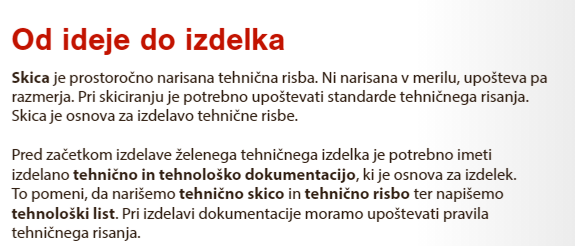 IDEJASKICATEHNIČNA RISBA : a) delavniška risba                                  b) sestavna risba       4.   TEHNOLOŠKI LIST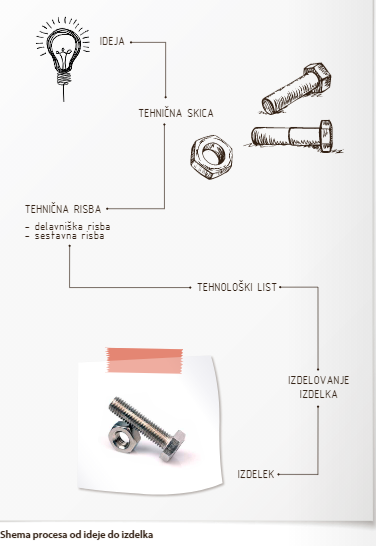 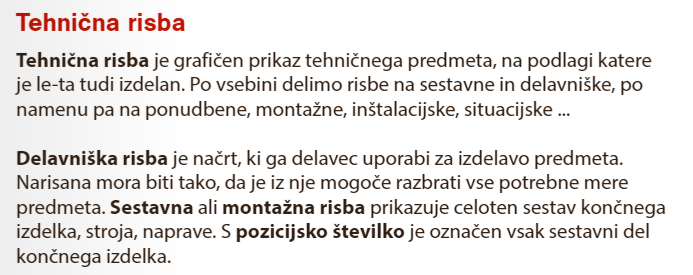 DELAVNIŠKA RISBA: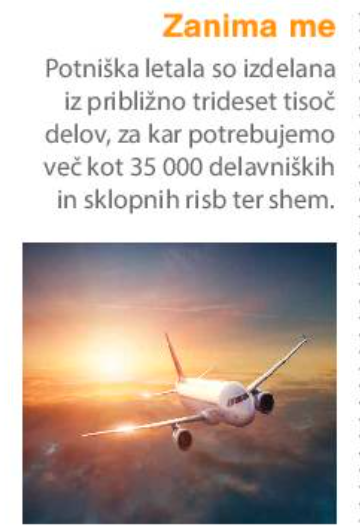 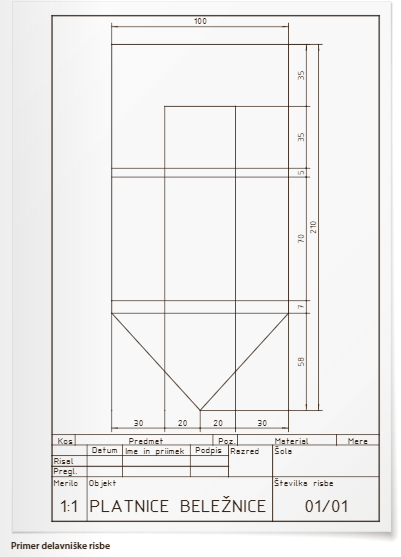 SESTAVNA RISBA: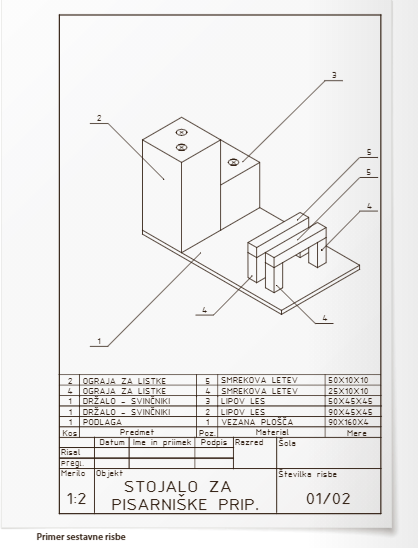 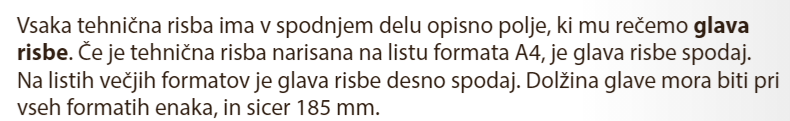 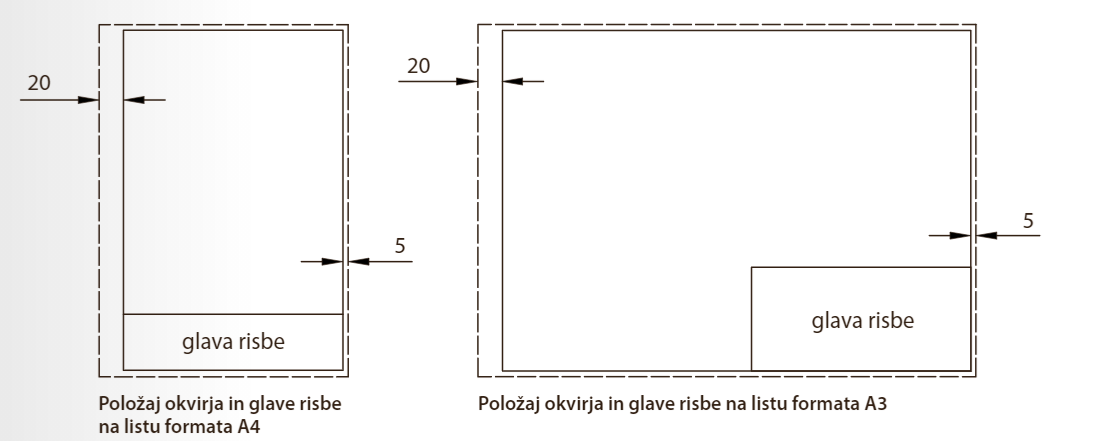 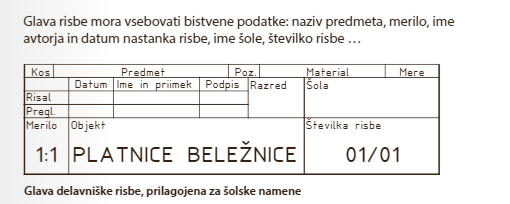 KOSOVNICA: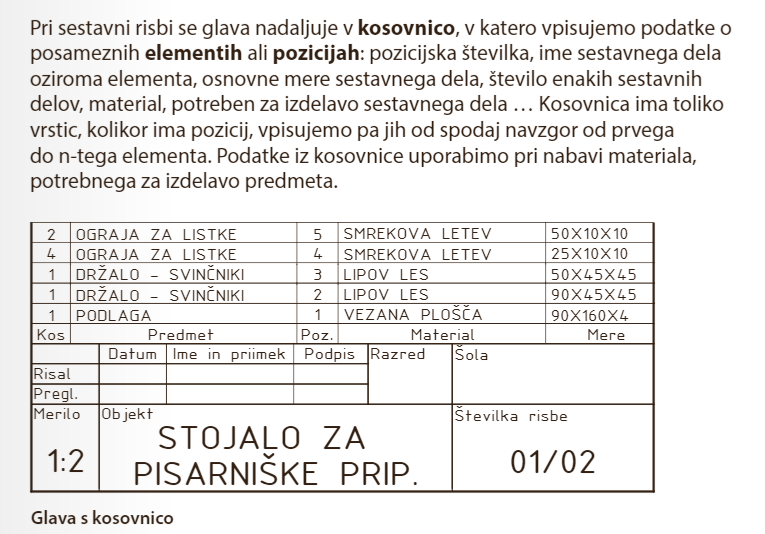 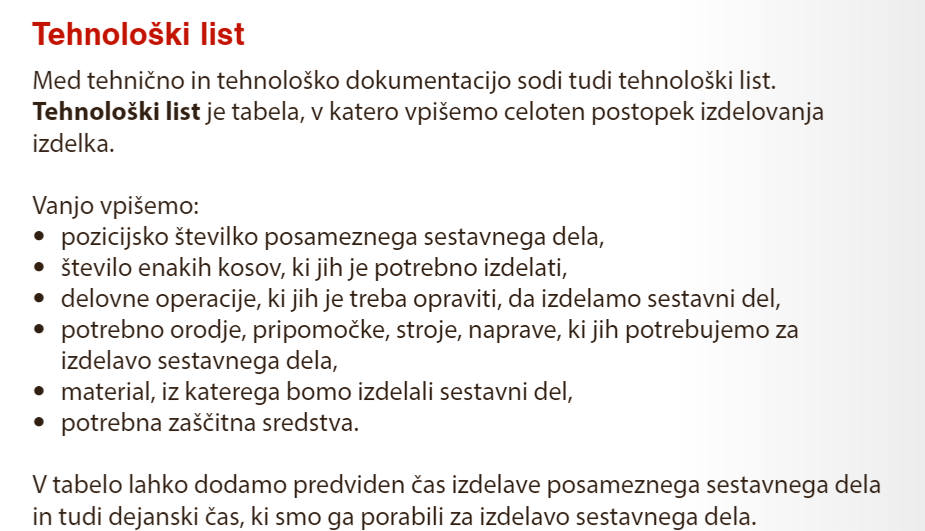 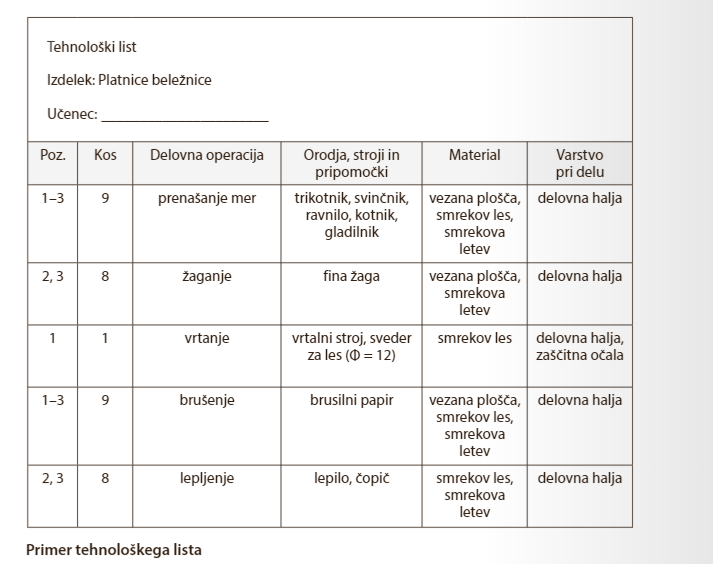 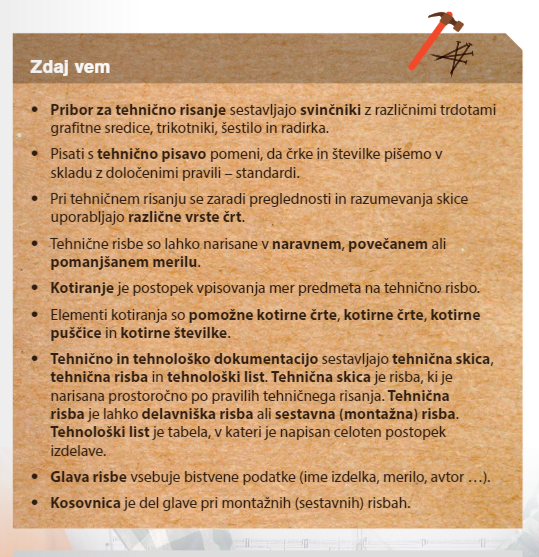 